JĘZYK ANGIELSKI 4 – 12.06.2020r.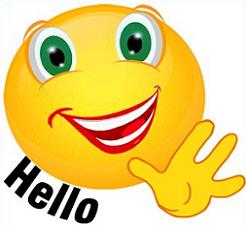 MY BODY – CZĘŚCI CIAŁAZacznijcie od zaśpiewania piosenki, którą poznaliście na zajęciach w przedszkolu.https://www.youtube.com/watch?v=ZanHgPprl-0Przypomnijcie części ciała, które pojawiły się w piosence. Skorzystajcie z pomocy rodziców i obrazka na kolejnej stronie. (WYMOWA W NAWIASACH)HEAD – GŁOWA (hed)SHOULDERS – RAMIONA (szolders)KNEES – KOLANA (nis)TOES – PALCE U STÓP (tołs)EYES – OCZY (ajs)EARS – USZY (irs)MOUTH – USTA (małf)NOSE – NOS (nołs)Aby usłyszeć wymowę słówek można skorzystać ze strony:https://www.diki.pl/slownik-angielskiego?q=wymowaPoznajcie kolejne części ciała:FACE – TWARZ (fejs)                                 LEG – NOGA                                       ARM - RĘKAHAIR – WŁOSY (her)                                  HAND – DŁOŃ                                   CHIN – BRODA (czin)FEET – STOPY (fit)                                   FINGERS – PALCE U DŁONI 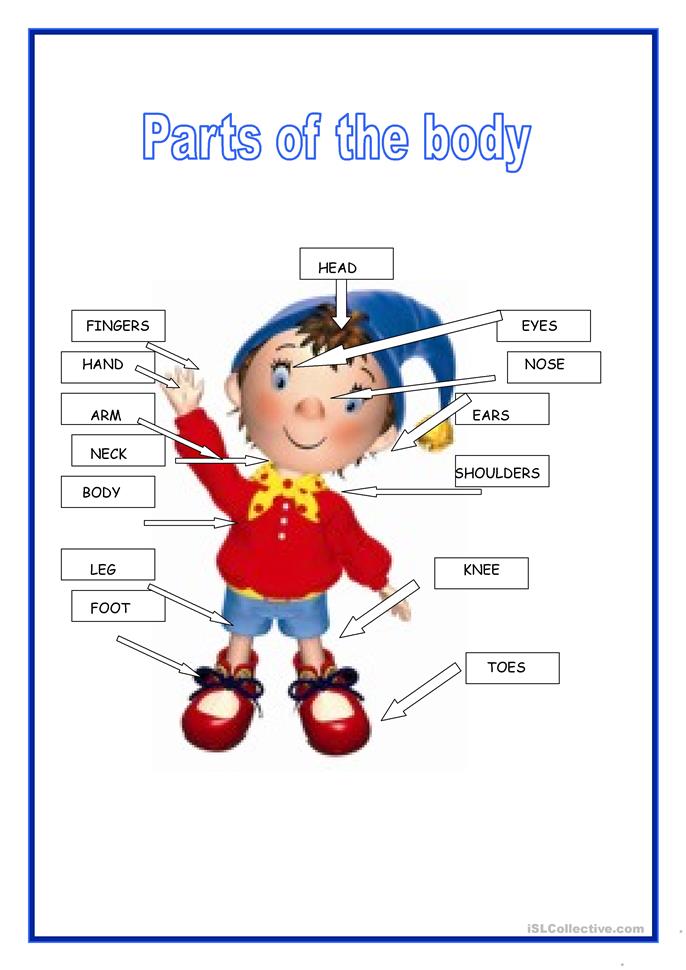 Zagrajcie w SHOW ME YOUR… - POKARZ MI SWOJE / SWOJĄ… (w miejsce kropek wstawiamy dowolną część ciała, którą dziecko ma wskazać).DRAW A MONSTER – NARYSUJ POTWORA. Proszę rodziców o odczytanie opisu, według którego dziecko rysuje swojego potwora.WPROWADZENIEPrzypominamy dziecku:BIG – DUŻYSMALL – MAŁYDziecko przypomina liczby – liczy palce:1-ONE, 2-TWO, 3-THREE, 4-FOUR, 5 – FIVEDziecko przypomina podstawowe kolory:RED, GREEN, BLUE, YELLOW, PINKOPIS:I havegot one big head and two small heads.  – Mam 1 dużą głowę i 2 małe.I havegotgreenhair. – Mam zielone włosy.I havegotthreeblueeyes and two red eyes. – Mam 3 niebieskie oczy i 2 czerwone.I havegot one big greennose. – Mam 1 duży zielony nos.I havegotthree small blueears. – Mam 3 małe niebieskie uszy.I havegot big pinkmouth. – Mam różowe usta.I havegotfour small yellowhands. – Mam 4 małe żółte ręce.I havegot five pinkfingers. – Mam 5 różowych palców.I havegottwo red legs. – Mam 2 czerwone nogi.I havegotfour small greenfeet. – Mam 4 małe zielone stopy.I havegotfourbluetoes. – Mam 4 niebieskie palce u stóp.Na koniec zaśpiewajcie piosenkę ONE LITTLE FINGER. Najpierw powtórzcie sobie części ciała z piosenki i niektóre zwroty:ONE LITTLE FINGER, HEAD, NOSE, CHIN, ARM, LEG, FOOT (stopa)Point yourfingerup / down – Wskaż palcem do góry / w dół.Putit… (head, nose…) - Połórz (palec) na … (głowie, nosie…)Wavegoodbye – Pomachaj na do widzenia.https://www.youtube.com/watch?v=eBVqcTEC3zQZAGRAJ W GRĘ: SNAKES AND LADDERS. Klasyczna gra planszowa dla 2 do nawet 6 osób!Rzucajcie kostką i przemieszczajcie swoje pionki po tej nietypowej planszy. Dlaczegonietypowej? Ponieważ oprócz zwykłych pul, znajdują się na niej węże i drabiny, które dodają rozgrywce dodatkowych emocji. Jeżeli dany pionek trafi na któryś z końców drabiny, przejdzie po niej na drugą stronę. Jeżeli z kolei pionek trafi na paszcze węża, ten go połknie a pionek wyląduje na jego końcu. Jeśli staniecie na polu z ilustracją części ciała, musicie ją nazwać, a jeśli Wam się nie uda – odpoczywacie jedną kolejkę. Dobrej zabawy!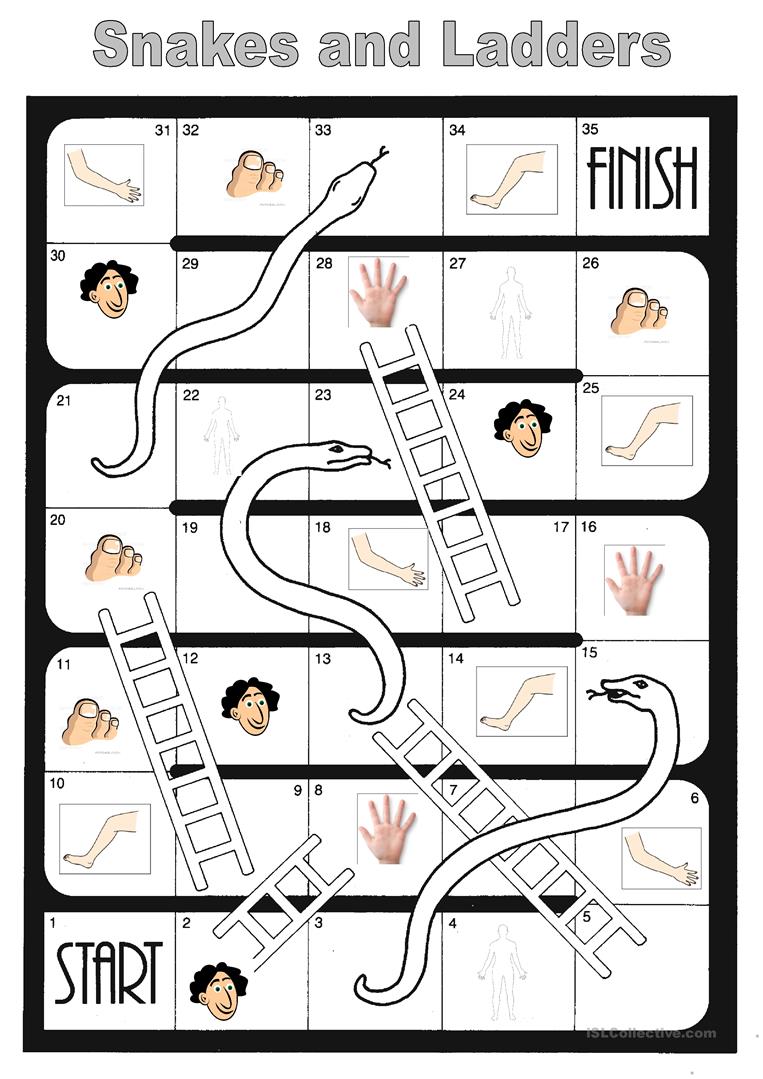 Dla chętnych do wykonania karty pracy. Wybierzcie te, które Wam się podobają.Karta 1: Pokoloruj clowna zgodnie z podaną instrukcją. (bowtie – mucha)https://learnenglishkids.britishcouncil.org/sites/kids/files/attachment/colouring-clowns-face.pdfKarta 2 – Dopasuj nazwy do właściwych części ciała (Rodzic odczytuje nazwy). ELBOW - ŁOKIEĆ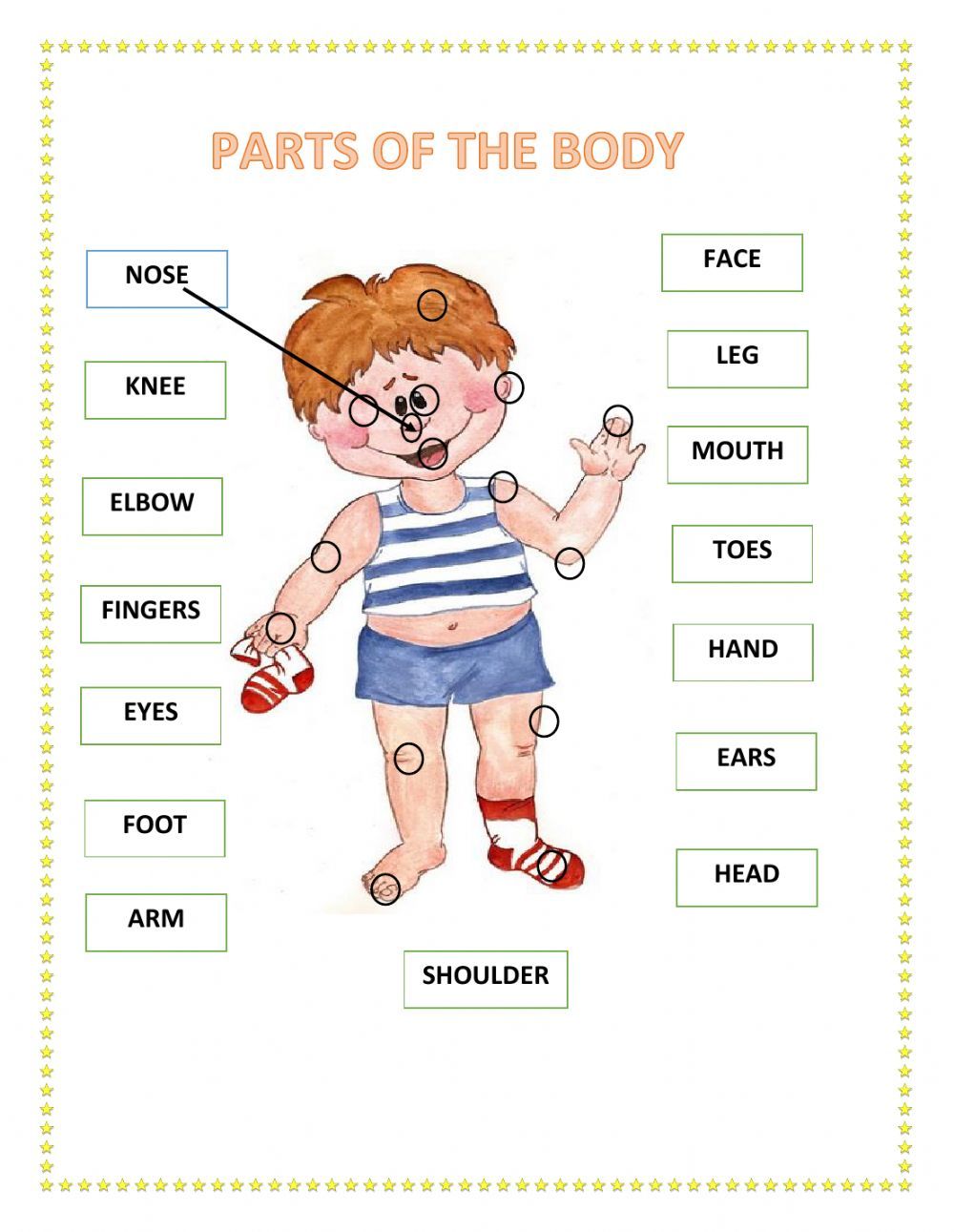 Karta 3 - Wytnij nazwy części ciała i wklej we właściwe miejsca (Rodzic odczytuje słówka).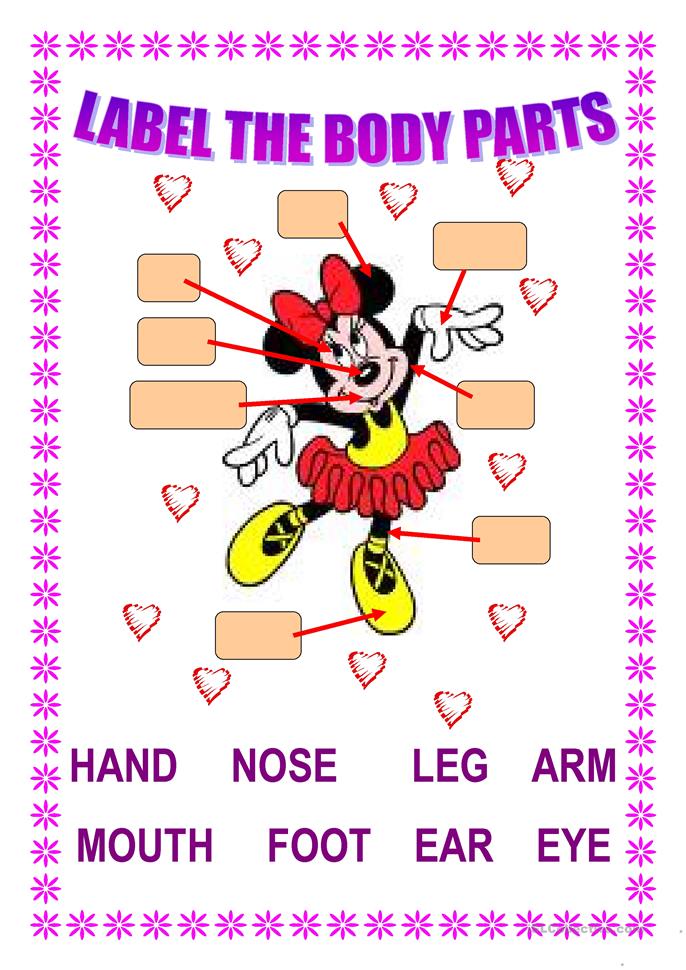 Karta 4 – Pokoloruj części ciała, wytnij i nazwij je. Na kartce wyklej chłopca lub dziewczynkę.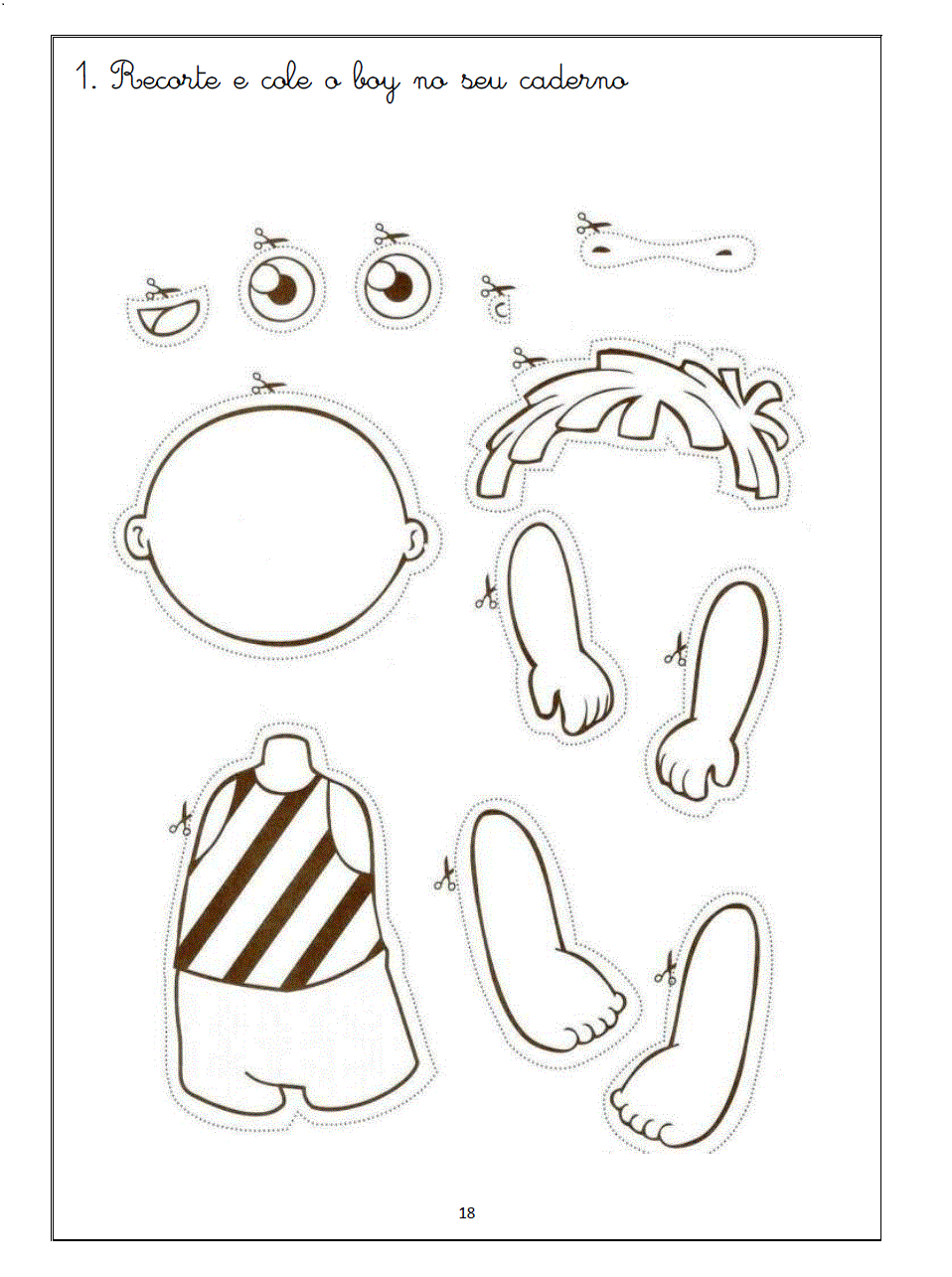 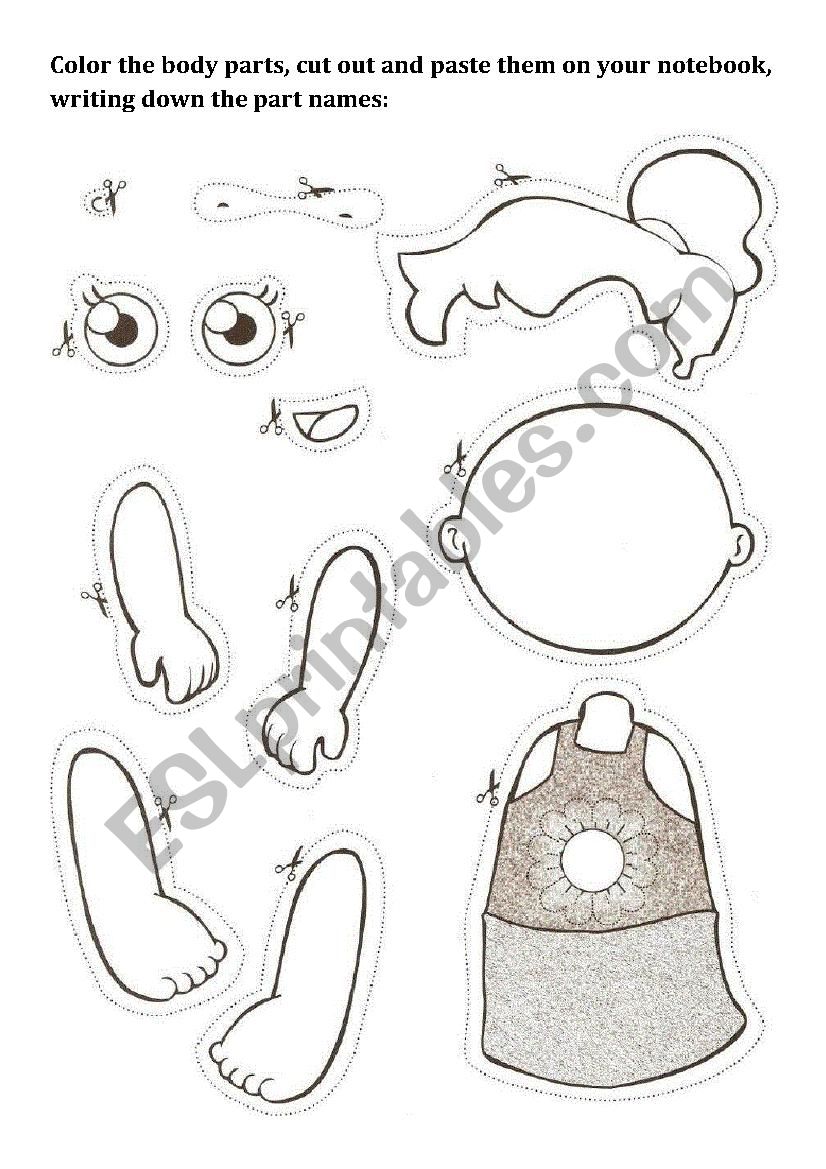 